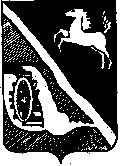 АДМИНИСТРАЦИЯ ШЕГАРСКОГО РАЙОНАТОМСКОЙ ОБЛАСТИП О С Т А Н О В Л Е Н И Е26.02.2021	№  150с. МельниковоВ целях актуализации перечня мероприятий и муниципальных программ Шегарского района по реализации Стратегии социально-экономического развития Муниципального образования «Шегарский район» в 2021 году,ПОСТАНОВЛЯЮ:1. Внести изменения в таблицу 3 приложения к постановлению от 15.02.2016 № 83 «Об утверждении плана мероприятий по реализации Стратегии социально-экономического развития Муниципального образования «Шегарский район» до 2025 года» изложив её в новой редакции согласно приложению к настоящему постановлению.2. Контроль за исполнением настоящего постановления возложить на Первого заместителя Главы Шегарского района.Глава Шегарского района	А.К.МихкельсонСычева И.Б.,(38247)21054Приложение к постановлению Администрации Шегарского района от 26.02.2021 № 150Перечень мероприятий и муниципальных программ Шегарского района по реализации Стратегии на 2021 годСостав мероприятий по развитию экономической базы района и привлечение дополнительных инвестиционных ресурсовСостав мероприятий по созданию благоприятных условий для  жизни, работы, отдыха и воспитания детейСостав мероприятий по  созданию    условий для развития  человеческого капитала на всей территории районаСостав мероприятий   по рациональному  использование природного капиталаСостав мероприятий по повышению эффективности муниципального управленияО внесении изменений в постановление Администрации Шегарского района от 15.02.2016 № 83 «Об утверждении плана мероприятий по реализации Стратегии социально-экономического развития Муниципального образования «Шегарский район» до 2025 года»№Содержание мероприятияОтветственный исполнитель, соисполнителиРесурсное обеспечение (тыс.руб.)Ресурсное обеспечение (тыс.руб.)Ресурсное обеспечение (тыс.руб.)Ресурсное обеспечение (тыс.руб.)Ресурсное обеспечение (тыс.руб.)Сроки выполненияОжидаемые результаты№Содержание мероприятияОтветственный исполнитель, соисполнители ВсегоФедеральный бюджетОбластной бюджетМестный бюджетЧастные инвестиции, внебюджетные источникиСроки выполненияОжидаемые результаты Задача  1. Формирование условий для повышения эффективности деятельности   существующих крупных сельскохозяйственных предприятий и  условий для активного привлечения инвестиций в развитие агропромышленного комплекса Задача  1. Формирование условий для повышения эффективности деятельности   существующих крупных сельскохозяйственных предприятий и  условий для активного привлечения инвестиций в развитие агропромышленного комплекса Задача  1. Формирование условий для повышения эффективности деятельности   существующих крупных сельскохозяйственных предприятий и  условий для активного привлечения инвестиций в развитие агропромышленного комплекса Задача  1. Формирование условий для повышения эффективности деятельности   существующих крупных сельскохозяйственных предприятий и  условий для активного привлечения инвестиций в развитие агропромышленного комплекса Задача  1. Формирование условий для повышения эффективности деятельности   существующих крупных сельскохозяйственных предприятий и  условий для активного привлечения инвестиций в развитие агропромышленного комплекса Задача  1. Формирование условий для повышения эффективности деятельности   существующих крупных сельскохозяйственных предприятий и  условий для активного привлечения инвестиций в развитие агропромышленного комплекса Задача  1. Формирование условий для повышения эффективности деятельности   существующих крупных сельскохозяйственных предприятий и  условий для активного привлечения инвестиций в развитие агропромышленного комплекса Задача  1. Формирование условий для повышения эффективности деятельности   существующих крупных сельскохозяйственных предприятий и  условий для активного привлечения инвестиций в развитие агропромышленного комплекса Задача  1. Формирование условий для повышения эффективности деятельности   существующих крупных сельскохозяйственных предприятий и  условий для активного привлечения инвестиций в развитие агропромышленного комплекса Задача  1. Формирование условий для повышения эффективности деятельности   существующих крупных сельскохозяйственных предприятий и  условий для активного привлечения инвестиций в развитие агропромышленного комплекса1.1Увеличение поголовья крупного рогатого скота (в т.ч. приобретение племенного КРС) Департамент по СЭРС, Отдел сельского хозяйства Администрации Шегарского района,руководители сельхозорганизаций32 400,00-19 440,00-12 960,002021 г.Рост объемов производства продукции животноводства1.2Стимулирование эффективного использования земель с/х назначения (оказание несвязанной поддержки сельскохозяйственным товаропроизводителям в области растениеводства)Департамент по СЭРС, Отдел сельского хозяйства Администрации Шегарского района,руководители сельхозпредприятий214 000,0010 600,003 400,00-200 000,002021 г.Проведение комплекса агротехнологических работ, повышение уровня экологической безопасности сельскохозяйственного производства, повышение плодородия и качества почв1.3Стимулирование развития производства молочной продукции в районеОтдел сельского хозяйства Администрации Шегарского района, Департамент по СЭРС15 281,601 814,0013 467,60--2021 г.Увеличение объемов и качества сельскохозяйственной молочной продукции, увеличение налогооблагаемой базы1.4Поддержка сельскохозяйственных предприятий и фермерских хозяйств, расширяющих посевные площади и использующих элитное семеноводствоОтдел сельского хозяйства Администрации Шегарского района,руководители сельхозпредприятий, Департамент по СЭРС5 000,001 000,002 000,00-2 000,002021 г.Увеличение объемов сельскохозяйственной продукции увеличение налогооблагаемой базы1.5Обновление парка сельскохозяйственной техники в сельскохозяйственных предприятиях и МФХ, укрепление кормовой базы, внедрение интенсивных технологий производства кормов Отдел сельского хозяйства Администрации Шегарского района,руководители сельхозпредприятийДепартамент по СЭРС110 000,00-10 000,0-100 000,02021 г.Повышение эффективности деятельности сельхозпредприятий района1.6Содействие крупным производителям сельскохозяйственной продукции в получении кредитных ресурсов и субсидировании процентных ставокОтдел сельского хозяйства Администрации Шегарского района,кредитные организации района, Департамент по СЭРС-----2021 г.Получение сельскохозяйственными предприятиями необходимых кредитных ресурсов на развитие производства1.7Проведение систематических мероприятий по продвижению продукции сельскохозяйственных предприятий Шегарского района на внешние рынки: участие в проведении ярмарок, выставок, смотров, конкурсовОтдел сельского хозяйства Администрации Шегарского района, Главы сельских поселений-----2021 г.Стимулирование производства и продвижения на рынок продукции, производимой сельскохозяйственными предприятиями района1.8Участие  Глав КФХ в областной программе «Поддержка начинающих фермеров»Отдел сельского хозяйства Администрации Шегарского района,  Главы ГФХ, Департамент по СЭРС5 500,00-5 000,00-500,002021 г.Получение КФХ необходимых  финансовых ресурсов на развитие производства1.9Строительство, реконструкция,  модернизация, ремонт ферм для содержания  мясного и молочного скота. (в т.ч. участие  КФХ в областной программе «Семейная ферма»)Отдел сельского хозяйства Администрации Шегарского района,  Главы ГФХ, Департамент по СЭРС18 000,010 300,002 300,00-5 400,002021 г.Повышение эффективности деятельности КФХ и с/х предприятий района1.10Участие граждан в получении грантов «Агростартап»Отдел сельского хозяйства Администрации Шегарского района,  Главы ГФХ, Департамент по СЭРС5 500,00-5 000,00-500,002021 г.Реализация проектов создания и развития крестьянских (фермерских) хозяйствИТОГОИТОГОИТОГО405 681,6023 714,0060 607,60-321 360,00Задача 2. Создание предприятий перерабатывающих сельскохозяйственную продукцию  на территории районаЗадача 2. Создание предприятий перерабатывающих сельскохозяйственную продукцию  на территории районаЗадача 2. Создание предприятий перерабатывающих сельскохозяйственную продукцию  на территории районаЗадача 2. Создание предприятий перерабатывающих сельскохозяйственную продукцию  на территории районаЗадача 2. Создание предприятий перерабатывающих сельскохозяйственную продукцию  на территории районаЗадача 2. Создание предприятий перерабатывающих сельскохозяйственную продукцию  на территории районаЗадача 2. Создание предприятий перерабатывающих сельскохозяйственную продукцию  на территории районаЗадача 2. Создание предприятий перерабатывающих сельскохозяйственную продукцию  на территории районаЗадача 2. Создание предприятий перерабатывающих сельскохозяйственную продукцию  на территории районаЗадача 2. Создание предприятий перерабатывающих сельскохозяйственную продукцию  на территории района2.1Организационная поддержка создания потребительских перерабатывающих кооперативов по переработке сельскохозяйственной продукции (в т.ч. участие в ведомственной целевой программе «Развитие сельскохозяйственной кооперации и логистических центров»)Отдел сельского хозяйства Администрации Шегарского района, Департамент по СЭРС20 000,018 000,002 000,00--2021 г.Создание перерабатывающих сельскохозяйственную продукцию производств на территории районаИТОГОИТОГОИТОГО20 000,0018 000,002 000,00--Задача 3. Создание условий для функционирования и развития малых форм хозяйствования.Задача 3. Создание условий для функционирования и развития малых форм хозяйствования.Задача 3. Создание условий для функционирования и развития малых форм хозяйствования.Задача 3. Создание условий для функционирования и развития малых форм хозяйствования.Задача 3. Создание условий для функционирования и развития малых форм хозяйствования.Задача 3. Создание условий для функционирования и развития малых форм хозяйствования.Задача 3. Создание условий для функционирования и развития малых форм хозяйствования.Задача 3. Создание условий для функционирования и развития малых форм хозяйствования.Задача 3. Создание условий для функционирования и развития малых форм хозяйствования.Задача 3. Создание условий для функционирования и развития малых форм хозяйствования.3.1Реализация программы развития МФХ в Шегарском районе Отдел сельского хозяйства Администрации Шегарского района189,80--189,80-2021 г.Рост объемов производства продукции животноводства в ЛПХ, увеличение количества КРС3.2Субсидирование процентной ставки по кредитам малым формам хозяйствованияОтдел сельского хозяйства Администрации Шегарского района,кредитные организации района, Департамент по СЭРС3,902,3241,576--2021 г.Повышение мотивации населения в развитии ЛПХ и КФХ, удовлетворение потребностей домохозяйств в привлечении финансовых ресурсов3.3Предоставление субсидий на поддержку  МФХОтдел сельского хозяйства Администрации Шегарского района,Департамент по СЭРС5 749,50-5 749,50--2021 г.Увеличение поголовья скота, в т.ч. коров, улучшение кормовой базы, модернизация производства с/х продукции3.4Осуществление отдельных  государственных полномочий  по государственной поддержке сельского хозяйства (АУП)Администрация Шегарского района, Департамент по СЭРС3 118,5-3 118,5--2021 г.ИТОГОИТОГОИТОГО9 061,702,3248 869,576189,80-Задача 4. Стимулирование создания новых предприятий малого бизнеса и развитие существующих   Задача 4. Стимулирование создания новых предприятий малого бизнеса и развитие существующих   Задача 4. Стимулирование создания новых предприятий малого бизнеса и развитие существующих   Задача 4. Стимулирование создания новых предприятий малого бизнеса и развитие существующих   Задача 4. Стимулирование создания новых предприятий малого бизнеса и развитие существующих   Задача 4. Стимулирование создания новых предприятий малого бизнеса и развитие существующих   Задача 4. Стимулирование создания новых предприятий малого бизнеса и развитие существующих   Задача 4. Стимулирование создания новых предприятий малого бизнеса и развитие существующих   Задача 4. Стимулирование создания новых предприятий малого бизнеса и развитие существующих   Задача 4. Стимулирование создания новых предприятий малого бизнеса и развитие существующих   4.1Реализация  мероприятий муниципальной программы  «Развитие малого и среднего предпринимательства в Шегарском районе на период 2021-2023 годы»:Администрация Шегарского районаСтимулирование развития малого бизнеса в районе- проведение районного конкурса предпринимательских проектов «Первый шаг»1 000,00-950,0050,00-2021 г.Стимулирование развития малого бизнеса в районе- предоставление субсидии субъектам малого и среднего предпринимательства на возмещение части затрат для сохранения количества пассажирских рейсов общественным транспортом1 174,40--1 174,40-2021 г.Стимулирование развития малого бизнеса в районе- содействие развитию инфраструктуры поддержки субъектов малого и среднего предпринимательства - "Районного центра поддержки малого и среднего бизнеса"-----2021 г.- организация и проведение мероприятий в рамках празднования профессионального праздника – Дня российского предпринимательства-----2021 г.4.2Ведение реестра предпринимателей, малых и средних предприятий районаАдминистрация района-----2021 г.Координация информации о малом бизнесе4.3Размещение на сайте Администрации района информации о деятельности предприятий малого  бизнеса и инвестиционного паспорта района Администрация района-----2021 г.Привлечение внимания потенциальных инвесторовИТОГОИТОГОИТОГО2 174,40-950,001 224,40-№Содержание мероприятияОтветственный исполнитель, соисполнителиРесурсное обеспечение (тыс.руб.)Ресурсное обеспечение (тыс.руб.)Ресурсное обеспечение (тыс.руб.)Ресурсное обеспечение (тыс.руб.)Ресурсное обеспечение (тыс.руб.)Ресурсное обеспечение (тыс.руб.)Ресурсное обеспечение (тыс.руб.)Ресурсное обеспечение (тыс.руб.)Ресурсное обеспечение (тыс.руб.)Ресурсное обеспечение (тыс.руб.)Сроки выполненияСроки выполненияОжидаемые результаты№Содержание мероприятияОтветственный исполнитель, соисполнители ВсегоФедеральный бюджетФедеральный бюджетФедеральный бюджетОбластной бюджетОбластной бюджетОбластной бюджетОбластной бюджетМестный бюджетЧастные инвестиции, внебюджетные источникиСроки выполненияСроки выполненияОжидаемые результатыЗадача 1. Развитие строительного комплекса района.  Задача 1. Развитие строительного комплекса района.  Задача 1. Развитие строительного комплекса района.  Задача 1. Развитие строительного комплекса района.  Задача 1. Развитие строительного комплекса района.  Задача 1. Развитие строительного комплекса района.  Задача 1. Развитие строительного комплекса района.  Задача 1. Развитие строительного комплекса района.  Задача 1. Развитие строительного комплекса района.  Задача 1. Развитие строительного комплекса района.  Задача 1. Развитие строительного комплекса района.  Задача 1. Развитие строительного комплекса района.  Задача 1. Развитие строительного комплекса района.  Задача 1. Развитие строительного комплекса района.  Задача 1. Развитие строительного комплекса района.  Задача 1. Развитие строительного комплекса района.  1.1Улучшение жилищных условий граждан, проживающих в сельской местности, в рамках муниципальной программы «Комплексное развитие сельских территорий Шегарского района» Администрация Шегарского района1 347,462159,291159,291159,291159,291364,631364,631364,63126,20797,342021 г.2021 г.Повышение благосостояния жителей 1.2Капитальный ремонт многоквартирных жилых домов в рамках реализации Региональной программы:- с.Мельниково, ул.Коммунистическая, 11Сельские поселения6 486,2--------6 486,22021 г.2021 г.Повышение благосостояния жителейИТОГОИТОГОИТОГО7 733,662159,291159,291159,291159,291364,631364,631364,63126,207 283,54Задача 2. Развитие инженерной и коммунальной инфраструктуры района. Повышение качества предоставляемых населению услуг ЖКХ. Задача 2. Развитие инженерной и коммунальной инфраструктуры района. Повышение качества предоставляемых населению услуг ЖКХ. Задача 2. Развитие инженерной и коммунальной инфраструктуры района. Повышение качества предоставляемых населению услуг ЖКХ. Задача 2. Развитие инженерной и коммунальной инфраструктуры района. Повышение качества предоставляемых населению услуг ЖКХ. Задача 2. Развитие инженерной и коммунальной инфраструктуры района. Повышение качества предоставляемых населению услуг ЖКХ. Задача 2. Развитие инженерной и коммунальной инфраструктуры района. Повышение качества предоставляемых населению услуг ЖКХ. Задача 2. Развитие инженерной и коммунальной инфраструктуры района. Повышение качества предоставляемых населению услуг ЖКХ. Задача 2. Развитие инженерной и коммунальной инфраструктуры района. Повышение качества предоставляемых населению услуг ЖКХ. Задача 2. Развитие инженерной и коммунальной инфраструктуры района. Повышение качества предоставляемых населению услуг ЖКХ. Задача 2. Развитие инженерной и коммунальной инфраструктуры района. Повышение качества предоставляемых населению услуг ЖКХ. Задача 2. Развитие инженерной и коммунальной инфраструктуры района. Повышение качества предоставляемых населению услуг ЖКХ. Задача 2. Развитие инженерной и коммунальной инфраструктуры района. Повышение качества предоставляемых населению услуг ЖКХ. Задача 2. Развитие инженерной и коммунальной инфраструктуры района. Повышение качества предоставляемых населению услуг ЖКХ. Задача 2. Развитие инженерной и коммунальной инфраструктуры района. Повышение качества предоставляемых населению услуг ЖКХ. Задача 2. Развитие инженерной и коммунальной инфраструктуры района. Повышение качества предоставляемых населению услуг ЖКХ. Задача 2. Развитие инженерной и коммунальной инфраструктуры района. Повышение качества предоставляемых населению услуг ЖКХ. Дорожное  хозяйствоДорожное  хозяйствоДорожное  хозяйствоДорожное  хозяйствоДорожное  хозяйствоДорожное  хозяйствоДорожное  хозяйствоДорожное  хозяйствоДорожное  хозяйствоДорожное  хозяйствоДорожное  хозяйствоДорожное  хозяйствоДорожное  хозяйствоДорожное  хозяйствоДорожное  хозяйствоДорожное  хозяйство2.1Приведение автомобильных  дорог общего пользования местного значения в нормативное состояние  (в т.ч.ремонт и реконструкция)Администрации Шегарского района, сельских поселений31 100,00---29 200,0029 200,0029 200,0029 200,001 900,00-2021 г.2021 г.Увеличение доли протяженности  автомобильных дорог общего пользования местного значения, отвечающих нормативным требованиям, в общей протяженности автомобильных дорог общего пользования местного значения2.2Устройство дорожных знаков и дорожных сооружений на автомобильных дорогах общего пользования местного значения вне границ населенных пунктов в границах МО «Шегарский район»Администрация Шегарского района100,00-------100,00-2021 г.2021 г.Увеличение доли протяженности  автомобильных дорог общего пользования местного значения, отвечающих нормативным требованиям, в общей протяженности автомобильных дорог общего пользования местного значения2.3Содержание автомобильных  дорог общего пользования местного значения 12 823,9012 823,90ИТОГОИТОГОИТОГО44 023,90---29 200,0029 200,0029 200,0029 200,0014 823,90-Развитие  телекоммуникационной инфраструктурыРазвитие  телекоммуникационной инфраструктурыРазвитие  телекоммуникационной инфраструктурыРазвитие  телекоммуникационной инфраструктурыРазвитие  телекоммуникационной инфраструктурыРазвитие  телекоммуникационной инфраструктурыРазвитие  телекоммуникационной инфраструктурыРазвитие  телекоммуникационной инфраструктурыРазвитие  телекоммуникационной инфраструктурыРазвитие  телекоммуникационной инфраструктурыРазвитие  телекоммуникационной инфраструктурыРазвитие  телекоммуникационной инфраструктурыРазвитие  телекоммуникационной инфраструктурыРазвитие  телекоммуникационной инфраструктурыРазвитие  телекоммуникационной инфраструктурыРазвитие  телекоммуникационной инфраструктуры2.4Реализация федерального проекта  «Устранение цифрового неравенства в Сибири».  Проведение волоконно-оптической линии связи  и организация широкополосного доступа к сети "Интернет":- строительство волоконно-оптической линии связи в с.Новоильинка  ОАО «Ростелеком»----------2021 г.2021 г.Обеспечение доступности услуг связи для людей, проживающих в сельской местности.ИТОГОИТОГОИТОГО---------- Водоснабжение и водоотведение Водоснабжение и водоотведение Водоснабжение и водоотведение Водоснабжение и водоотведение Водоснабжение и водоотведение Водоснабжение и водоотведение Водоснабжение и водоотведение Водоснабжение и водоотведение Водоснабжение и водоотведение Водоснабжение и водоотведение Водоснабжение и водоотведение Водоснабжение и водоотведение Водоснабжение и водоотведение Водоснабжение и водоотведение Водоснабжение и водоотведение Водоснабжение и водоотведение2.5Капитальный ремонт наружного водопровода по ул.Пионерская от ул.Калинина до ул.Томская в с.Мельниково, протяженностью 610 м.Администрация  Шегарского района3 719,90---2 755,802 755,802 755,802 755,80964,10-2021 г. 2021 г. Повышение надежности и качества водоснабженияИТОГОИТОГОИТОГО3 719,90---2 755,802 755,802 755,802 755,80964,10-ТеплоснабжениеТеплоснабжениеТеплоснабжениеТеплоснабжениеТеплоснабжениеТеплоснабжениеТеплоснабжениеТеплоснабжениеТеплоснабжениеТеплоснабжениеТеплоснабжениеТеплоснабжениеТеплоснабжениеТеплоснабжениеТеплоснабжениеТеплоснабжение2.6Капитальный ремонт котельных школ (приобретение дымососов, кранов шаровых, котел водогрейный)Администрация Шегарского сельского поселения, Отдел образования Администрации Шегарского района691,80-------691,80-2021 г.2021 г.Обеспечение бесперебойности и повышения качества оказываемых услуг ИТОГО ИТОГО ИТОГО691,80-------691,80- Газоснабжение Газоснабжение Газоснабжение Газоснабжение Газоснабжение Газоснабжение Газоснабжение Газоснабжение Газоснабжение Газоснабжение Газоснабжение Газоснабжение Газоснабжение Газоснабжение Газоснабжение Газоснабжение2.7Строительство завода сжиженного природного газа в с. Каргала ПАО «Газпром»2 000 000,00--------2 000 000,002021 г.Газификация  с применением нетрадиционных технологийГазификация  с применением нетрадиционных технологийИТОГОИТОГОИТОГО2 000 000,00--------2 000 000,00Задача 3. Обеспечение благоприятной среды жизнедеятельности населения Задача 3. Обеспечение благоприятной среды жизнедеятельности населения Задача 3. Обеспечение благоприятной среды жизнедеятельности населения Задача 3. Обеспечение благоприятной среды жизнедеятельности населения Задача 3. Обеспечение благоприятной среды жизнедеятельности населения Задача 3. Обеспечение благоприятной среды жизнедеятельности населения Задача 3. Обеспечение благоприятной среды жизнедеятельности населения Задача 3. Обеспечение благоприятной среды жизнедеятельности населения Задача 3. Обеспечение благоприятной среды жизнедеятельности населения Задача 3. Обеспечение благоприятной среды жизнедеятельности населения Задача 3. Обеспечение благоприятной среды жизнедеятельности населения Задача 3. Обеспечение благоприятной среды жизнедеятельности населения Задача 3. Обеспечение благоприятной среды жизнедеятельности населения Задача 3. Обеспечение благоприятной среды жизнедеятельности населения Задача 3. Обеспечение благоприятной среды жизнедеятельности населения Задача 3. Обеспечение благоприятной среды жизнедеятельности населения 3.1Осуществление полномочий по организации утилизации и захоронению твердых коммунальных отходовАдминистрация Шегарского района1 100,0-------1 100,0-2021 г.2021 г.Повышение комфортности среды жизнедеятельности населения3.2Благоустройство сквера по ул.Калинина, 51  в с.Мельниково (в рамках реализации федерального проекта «Формирование комфортной городской среды)Администрации Шегарского района, Шегарского сельского поселения15 761,3014 524,0014 524,0014 524,0014 524,0014 524,00449,20449,20788,10-2021 г.2021 г.Увеличение количества благоустроенных дворовых и общественных территорийИТОГОИТОГОИТОГО16 861,3014 524,0014 524,0014 524,0014 524,0014 524,00449,20449,201 888,10-Задача 4.  Безопасность населенияЗадача 4.  Безопасность населенияЗадача 4.  Безопасность населенияЗадача 4.  Безопасность населенияЗадача 4.  Безопасность населенияЗадача 4.  Безопасность населенияЗадача 4.  Безопасность населенияЗадача 4.  Безопасность населенияЗадача 4.  Безопасность населенияЗадача 4.  Безопасность населенияЗадача 4.  Безопасность населенияЗадача 4.  Безопасность населенияЗадача 4.  Безопасность населенияЗадача 4.  Безопасность населенияЗадача 4.  Безопасность населенияЗадача 4.  Безопасность населения4.1 Реализация  МП «Повышение обеспечения мероприятий в области гражданской обороны, предупреждения и ликвидации чрезвычайных ситуаций, обеспечения пожарной безопасности и безопасности людей на водных объектах на территории Шегарского района на период 2021-2023 годов»;Администрация Шегарского района496,30-------496,30-2021 г.2021 г.Защита населения от чрезвычайных ситуаций; обеспечение мер пожарной безопасности на территории Шегарского района; создание условий для безопасного отдыха населения на водных объектах Шегарского района4.2Реализация МП «Повышение безопасности дорожного движения на территории Шегарского района на период 2021-2023 годы»Администрация Шегарского района----------2021 г.2021 г.Повышение безопасности граждан, сокращение количества лиц, погибших в результате ДТП, сокращение количества ДТП с пострадавшими4.3Реализация МП «Профилактика правонарушений и наркомании на территории Шегарского района на период 2021-2023 годы»Администрация Шегарского района----------2021 г.2021 г.Снижение уровня преступности и правонарушений в Шегарском районе4.4Реализация МП «Профилактика террористической и экстремистской деятельности на территории Шегарского района на период 2021-2023 годы»Администрация Шегарского района648,90-------648,90-2021 г.2021 г.Профилактика терроризма, минимизация и ликвидация последствий его проявлений на территории Шегарского районаИТОГОИТОГОИТОГО1 145,20-------1 145,20-№Содержание мероприятияОтветственный исполнитель, соисполнителиРесурсное обеспечение (тыс.руб.)Ресурсное обеспечение (тыс.руб.)Ресурсное обеспечение (тыс.руб.)Ресурсное обеспечение (тыс.руб.)Ресурсное обеспечение (тыс.руб.)Ресурсное обеспечение (тыс.руб.)Ресурсное обеспечение (тыс.руб.)Ресурсное обеспечение (тыс.руб.)Ресурсное обеспечение (тыс.руб.)Ресурсное обеспечение (тыс.руб.)Ресурсное обеспечение (тыс.руб.)Ресурсное обеспечение (тыс.руб.)Ресурсное обеспечение (тыс.руб.)Сроки выполненияСроки выполненияОжидаемые результаты№Содержание мероприятияОтветственный исполнитель, соисполнители Всего ВсегоФедеральный бюджетФедеральный бюджетФедеральный бюджетОбластной бюджетОбластной бюджетОбластной бюджетМестный бюджетМестный бюджетМестный бюджетЧастные инвестиции, внебюджетные источникиЧастные инвестиции, внебюджетные источникиСроки выполненияСроки выполненияОжидаемые результатыЗадача 1.   Повышение уровня доходов и занятости населенияЗадача 1.   Повышение уровня доходов и занятости населенияЗадача 1.   Повышение уровня доходов и занятости населенияЗадача 1.   Повышение уровня доходов и занятости населенияЗадача 1.   Повышение уровня доходов и занятости населенияЗадача 1.   Повышение уровня доходов и занятости населенияЗадача 1.   Повышение уровня доходов и занятости населенияЗадача 1.   Повышение уровня доходов и занятости населенияЗадача 1.   Повышение уровня доходов и занятости населенияЗадача 1.   Повышение уровня доходов и занятости населенияЗадача 1.   Повышение уровня доходов и занятости населенияЗадача 1.   Повышение уровня доходов и занятости населенияЗадача 1.   Повышение уровня доходов и занятости населенияЗадача 1.   Повышение уровня доходов и занятости населенияЗадача 1.   Повышение уровня доходов и занятости населенияЗадача 1.   Повышение уровня доходов и занятости населенияЗадача 1.   Повышение уровня доходов и занятости населенияЗадача 1.   Повышение уровня доходов и занятости населенияЗадача 1.   Повышение уровня доходов и занятости населения1.1Систематическая реализация мероприятий по содействию занятости населения (обеспечение рабочих мест для  временного трудоустройства молодежи и безработных граждан, проведение  оплачиваемых общественных работ)ОГКУ ЦЗН Шегарского района82,2082,20--82,2082,2082,20-------2021 г.Рост доли занятых в экономически активном населении Шегарского районаРост доли занятых в экономически активном населении Шегарского района1.2Содействие самозанятости безработных граждан, выплата единовременной финансовой помощи при их государственной  регистрации  в качестве юр.лица, ИП либо КФХОГКУ ЦЗН Шегарского района507,50507,50--507,50507,50507,50-------2021 г.Рост доли занятых в экономически активном населении Шегарского районаРост доли занятых в экономически активном населении Шегарского района1.3Информирование о положении на рынке труда, проведение ярмарок вакансий рабочих местОГКУ ЦЗН Шегарского района11,2011,20--11,2011,2011,20-------2021 г.Рост доли занятых в экономически активном населении Шегарского районаРост доли занятых в экономически активном населении Шегарского района1.4Профобучение безработных гражданОГКУ ЦЗН Шегарского района888,30888,30--888,30888,30888,30-------2021 г.1.5Организация профессиональной  ориентации, подготовки, переподготовки и повышения квалификации безработных гражданОГКУ ЦЗН Шегарского района2,102,10--2,102,102,10-------2021 г.1.6Осуществление социальных выплат гражданам, признанным в установленном порядке безработнымиОГКУ ЦЗН Шегарского района20 500,0020 500,0020 500,0020 500,00----------2021 г.Реализация права граждан на защиту от безработицыРеализация права граждан на защиту от безработицыИТОГОИТОГОИТОГО21 991,3021 991,3020 500,0020 500,001 491,301 491,301 491,30-------1.7Организация ежеквартальных заседаний  комиссии по вопросам полноты платежей в консолидированный бюджет МО «Шегарский район»Администра-ция Шегарского района--------------2021 г.Обеспечение роста доходов реальной заработной платы на предприятиях районаОбеспечение роста доходов реальной заработной платы на предприятиях района1.8Расширение круга участников территориального соглашения о социальном партнерствеАдминистра-ция Шегарского района--------------2021 г. Повышение уровня социальной ответственности бизнеса  Повышение уровня социальной ответственности бизнеса ИТОГОИТОГОИТОГО--------------  Задача 2.   Развитие  системы здравоохранения и медицинского обеспечения населения   Задача 2.   Развитие  системы здравоохранения и медицинского обеспечения населения   Задача 2.   Развитие  системы здравоохранения и медицинского обеспечения населения   Задача 2.   Развитие  системы здравоохранения и медицинского обеспечения населения   Задача 2.   Развитие  системы здравоохранения и медицинского обеспечения населения   Задача 2.   Развитие  системы здравоохранения и медицинского обеспечения населения   Задача 2.   Развитие  системы здравоохранения и медицинского обеспечения населения   Задача 2.   Развитие  системы здравоохранения и медицинского обеспечения населения   Задача 2.   Развитие  системы здравоохранения и медицинского обеспечения населения   Задача 2.   Развитие  системы здравоохранения и медицинского обеспечения населения   Задача 2.   Развитие  системы здравоохранения и медицинского обеспечения населения   Задача 2.   Развитие  системы здравоохранения и медицинского обеспечения населения   Задача 2.   Развитие  системы здравоохранения и медицинского обеспечения населения   Задача 2.   Развитие  системы здравоохранения и медицинского обеспечения населения   Задача 2.   Развитие  системы здравоохранения и медицинского обеспечения населения   Задача 2.   Развитие  системы здравоохранения и медицинского обеспечения населения   Задача 2.   Развитие  системы здравоохранения и медицинского обеспечения населения   Задача 2.   Развитие  системы здравоохранения и медицинского обеспечения населения   Задача 2.   Развитие  системы здравоохранения и медицинского обеспечения населения Реализация региональной программы модернизации первичного звена здравоохранения Томской области:2.1Приобретение автомобилей для доставки пациентов в медицинские организации, медицинских работников до места жительства пациентов, а также для перевозки биологических материалов для исследований, доставки лекарственных препаратов до жителей отдаленных районов,  количество -  2 ед.ОГАУЗ "Шегарская РБ"3 000,003 000,00--3 000,003 000,003 000,00-------2021 г.Повышение доступности и качества медицинского обслуживанияПовышение доступности и качества медицинского обслуживания2.2Строительство ФАП в кол-ве 2 ед: с.Вознесенка,  с.НовоильинкаОГАУЗ "Шегарская РБ"8 000,008 000,00--8 000,008 000,008 000,00-------2021 г.Повышение доступности и качества медицинского обслуживанияПовышение доступности и качества медицинского обслуживания ИТОГО ИТОГО ИТОГО11 000,0011 000,00--11 000,0011 000,0011 000,00------- Развитие социальной защиты Развитие социальной защиты Развитие социальной защиты Развитие социальной защиты Развитие социальной защиты Развитие социальной защиты Развитие социальной защиты Развитие социальной защиты Развитие социальной защиты Развитие социальной защиты Развитие социальной защиты Развитие социальной защиты Развитие социальной защиты Развитие социальной защиты Развитие социальной защиты Развитие социальной защиты Развитие социальной защиты Развитие социальной защиты Развитие социальной защиты2.3Доступность объектов социальной инфраструктуры для инвалидов  и  других маломобильных групп населения  (объекты в сфере здравоохранения, культуры, образования, спорта,  ЖКХ, потребительского рынка, транспорта, а также административных зданий) (в рамках МП «Доступная среда на 2021-2023 годы» и  дорожной карты  по повышению  значений показателей доступности объектов и услуг в приоритетных сферах жизнедеятельности инвалидов и других  маломобильных групп населения)Администрация  Шегарского района, МКУ «Отдел образования Шегарского района»40,0040,00-----40,0040,0040,00----2021 г.Обеспечение беспрепятственного доступа к приоритетным объектам  и услугам в сферах жизнедеятельности инвалидов и других маломобильных групп населенияОбеспечение беспрепятственного доступа к приоритетным объектам  и услугам в сферах жизнедеятельности инвалидов и других маломобильных групп населения2.4Поддержка отдельным категориям граждан, проживающих в Шегарском районе, на  проведение капитального ремонта и газификацию жилья участников ВОВ и тружеников тылаАдминистрация  Шегарского района100,00100,00--50,050,050,050,0050,0050,00----2021 г.Обеспечение беспрепятственного доступа к приоритетным объектам  и услугам в сферах жизнедеятельности инвалидов и других маломобильных групп населенияОбеспечение беспрепятственного доступа к приоритетным объектам  и услугам в сферах жизнедеятельности инвалидов и других маломобильных групп населения2.5Проведение ежегодного районного фестиваля «Преодолей себя» и мероприятий, приуроченных к Декаде инвалидовАдминистрация  Шегарского района, МКУ «Отдел образования Шегарского района», МКУК «Шегарская централизова-нная клубная система»80,0080,00-----80,0080,0080,00----2021 г.2.6Приобретение продуктовых наборов для участников и инвалидов Великой Отечественной войны,  приобретение цветов и коробок конфет для поздравления вдов участников ВОВ, приобретение цветов и коробок конфет для юбиляровАдминистрация  Шегарского района31,1031,10-----31,1031,1031,10----2021 г.2.7Подписка на районную газету «Шегарский вестник» на два полугодия пенсионерам на 2021 год (50 экземпляров)Администрация  Шегарского района58,0058,00-----58,0058,0058,00----2021 г.ИТОГОИТОГОИТОГО309,10309,10--50,0050,0050,00259,10259,10259,10----Оказание помощи семьям с детьми,  находящихся в трудной жизненной ситуации.Оказание помощи семьям с детьми,  находящихся в трудной жизненной ситуации.Оказание помощи семьям с детьми,  находящихся в трудной жизненной ситуации.Оказание помощи семьям с детьми,  находящихся в трудной жизненной ситуации.Оказание помощи семьям с детьми,  находящихся в трудной жизненной ситуации.Оказание помощи семьям с детьми,  находящихся в трудной жизненной ситуации.Оказание помощи семьям с детьми,  находящихся в трудной жизненной ситуации.Оказание помощи семьям с детьми,  находящихся в трудной жизненной ситуации.Оказание помощи семьям с детьми,  находящихся в трудной жизненной ситуации.Оказание помощи семьям с детьми,  находящихся в трудной жизненной ситуации.Оказание помощи семьям с детьми,  находящихся в трудной жизненной ситуации.Оказание помощи семьям с детьми,  находящихся в трудной жизненной ситуации.Оказание помощи семьям с детьми,  находящихся в трудной жизненной ситуации.Оказание помощи семьям с детьми,  находящихся в трудной жизненной ситуации.Оказание помощи семьям с детьми,  находящихся в трудной жизненной ситуации.Оказание помощи семьям с детьми,  находящихся в трудной жизненной ситуации.Оказание помощи семьям с детьми,  находящихся в трудной жизненной ситуации.Оказание помощи семьям с детьми,  находящихся в трудной жизненной ситуации.Оказание помощи семьям с детьми,  находящихся в трудной жизненной ситуации.2.8Предоставление жилых помещений детям-сиротам и детям, оставшимся без попечения родителейАдминистрации сельских поселений3 628,103 628,10902,80902,802 725,302 725,302 725,30-------2021 г.2.9Обеспечение одеждой, обувью, мягким инвентарем, оборудованием и единовременным денежным пособием детей-сирот и детей, оставшихся без попечения родителей, а также лиц из числа детей-сирот и детей, оставшихся без попечения родителей, - выпускников муниципальных образовательных учреждений Администрация  Шегарского района575,20575,20--575,20575,20575,20-------2021 г.2.10Выплаты   денежных средств опекунам (попечителям) на содержание детей и обеспечение денежными средствами лиц из числа детей-сирот и детей, оставшихся без попечения родителей, находившихся под опекой (попечительством), в приемной семье и продолжающих обучение в муниципальных общеобразовательных учрежденияхАдминистрация  Шегарского района1 744,201 744,20--1 744,201 744,201 744,20-------2021 г.2.11Содержание приемных семей, включающее в себя денежные средства приемным семьям на содержание детей и ежемесячную выплату вознаграждения, причитающегося приемным родителямАдминистрация  Шегарского района20 039,4020 039,40--20 039,4020 039,4020 039,40-------2021 г.2.12Осуществление отдельных  государственных полномочий  по организации и осуществлению деятельности по опеке и попечительству:- в отношении несовершеннолетних;- в отношении совершеннолетнихАдминистрация  Шегарского района3 080,903 768,203 080,903 768,20----3 080,903 768,203 080,903 768,203 080,903 768,20--------------2021 г.ИТОГОИТОГОИТОГО32 836,0032 836,00902,80902,8031 933,2031 933,2031 933,20-------Задача 3.  Развитие  системы образования Шегарского районаЗадача 3.  Развитие  системы образования Шегарского районаЗадача 3.  Развитие  системы образования Шегарского районаЗадача 3.  Развитие  системы образования Шегарского районаЗадача 3.  Развитие  системы образования Шегарского районаЗадача 3.  Развитие  системы образования Шегарского районаЗадача 3.  Развитие  системы образования Шегарского районаЗадача 3.  Развитие  системы образования Шегарского районаЗадача 3.  Развитие  системы образования Шегарского районаЗадача 3.  Развитие  системы образования Шегарского районаЗадача 3.  Развитие  системы образования Шегарского районаЗадача 3.  Развитие  системы образования Шегарского районаЗадача 3.  Развитие  системы образования Шегарского районаЗадача 3.  Развитие  системы образования Шегарского районаЗадача 3.  Развитие  системы образования Шегарского районаЗадача 3.  Развитие  системы образования Шегарского районаЗадача 3.  Развитие  системы образования Шегарского районаЗадача 3.  Развитие  системы образования Шегарского районаЗадача 3.  Развитие  системы образования Шегарского района3.1Реализация мероприятий  МП «Развитие образования в Шегарском районе на 2020-2024 годы» в том числе:Повышение качества и доступности дошкольного, общего, дополнительного  образования детей  на территории  района, создание условий для успешной социализации и самореализации детей и молодёжиПовышение качества и доступности дошкольного, общего, дополнительного  образования детей  на территории  района, создание условий для успешной социализации и самореализации детей и молодёжи3.1.1Подпрограмма «Развитие  дошкольного образования»:4 784,614 784,61-4 779,824 779,824 779,824,794,794,79----    2021 г.Повышение качества и доступности дошкольного, общего, дополнительного  образования детей  на территории  района, создание условий для успешной социализации и самореализации детей и молодёжиПовышение качества и доступности дошкольного, общего, дополнительного  образования детей  на территории  района, создание условий для успешной социализации и самореализации детей и молодёжи- Оснащение дошкольной образовательной организации на 145 мест в с. Мельниково оборудованием, предусмотренным проектной документациейМКУ «Отдел  образования»МКУ «Отдел  образования»3 847,563 847,56-3 843,713 843,713 843,713,853,853,85----2021 г.Повышение качества и доступности дошкольного, общего, дополнительного  образования детей  на территории  района, создание условий для успешной социализации и самореализации детей и молодёжиПовышение качества и доступности дошкольного, общего, дополнительного  образования детей  на территории  района, создание условий для успешной социализации и самореализации детей и молодёжи- Оснащение  дошкольной образовательной организации на 145 мест в с. Мельниково, в том числе средствами обучения и воспитанияМКУ «Отдел  образования»МКУ «Отдел  образования»937,05937,05-936,11936,11936,110,940,940,94----2021 г.Повышение качества и доступности дошкольного, общего, дополнительного  образования детей  на территории  района, создание условий для успешной социализации и самореализации детей и молодёжиПовышение качества и доступности дошкольного, общего, дополнительного  образования детей  на территории  района, создание условий для успешной социализации и самореализации детей и молодёжи3.1.2Подпрограмма «Развитие общего образования»:41 899,9941 899,9920 979,3211 958,5711 958,5711 958,578 962,108 962,108 962,10----2021 г.Повышение качества и доступности дошкольного, общего, дополнительного  образования детей  на территории  района, создание условий для успешной социализации и самореализации детей и молодёжиПовышение качества и доступности дошкольного, общего, дополнительного  образования детей  на территории  района, создание условий для успешной социализации и самореализации детей и молодёжи- Осуществление подвоза детей:- приобретение автобуса для МКОУ «Бабарыкинская СОШ»МКУ «Отдел  образования»МКУ «Отдел  образования»1 227,201 227,20-1 227,201 227,201 227,20-------2021 г.Создание условий для безопасной доставки обучающихсяСоздание условий для безопасной доставки обучающихся- Капитальный ремонт спортивного зала МКОУ «Трубачевская СОШ»МКУ «Отдел  образования»МКУ «Отдел  образования»14 650,7014 650,708 957,50278,00278,00278,005 415,205 415,205 415,20----2021 г.Повышение эффективности и качества общего образования детейПовышение эффективности и качества общего образования детей- Разработка проектно-сметной документации на проведение капитального ремонта зданий общеобразовательных организаций	МКОУ «Баткатская СОШ»	МКУ «Отдел  образования»МКУ «Отдел  образования»900,00900,00----900,00900,00900,00----2021 г.Обеспечение проведения капитальных ремонтов образовательных организацийОбеспечение проведения капитальных ремонтов образовательных организаций- Разработка проектно-сметной документации на устройство охранно-пожарной сигнализации в МКОУ «Побединская СОШ»МКУ «Отдел  образования»МКУ «Отдел  образования»164,00164,00----164,00164,00164,00----2021 г.Обеспечение проведения капитальных ремонтов образовательных организацийОбеспечение проведения капитальных ремонтов образовательных организаций- Обеспечение  МКОУ «Анастасьевская СОШ» материально-технической базой для внедрения цифровой образовательной средыМКУ «Отдел  образования»МКУ «Отдел  образования»1 919,531 919,531 842,5656,9756,9756,9720,0020,0020,00----2021 г.Обеспечение доступности современных образовательных технологий для обучающихсяОбеспечение доступности современных образовательных технологий для обучающихся- Внедрение и функционирование целевой модели цифровой образовательной среды 			МКУ «Отдел  образования»МКУ «Отдел  образования»275,80275,80-275,80275,80275,80-------2021 г.Обеспечение доступности современных образовательных технологий для обучающихсяОбеспечение доступности современных образовательных технологий для обучающихся- Функционирование Центров «Точка роста» в МКОУ «Шегарская СОШ № 1», МКОУ «Шегарская СОШ № 2»МКУ «Отдел  образования»МКУ «Отдел  образования»200,00200,00----200,00200,00200,00----2021 г.Обеспечение доступности современных образовательных технологий для обучающихсяОбеспечение доступности современных образовательных технологий для обучающихся- Огораживание территории образовательных организаций	МКОУ «Вороновская НОШ»МКУ «Отдел  образования»МКУ «Отдел  образования»1 297,801 297,80-648,90648,90648,90648,90648,90648,90----2021 гСоздание условий антитеррористической безопасности обучающихсяСоздание условий антитеррористической безопасности обучающихся- Оснащение помещений Центров «Точка роста», в МКОУ « Баткатская СОШ», МКОУ «Побединская СОШ» МКУ «Отдел  образования»МКУ «Отдел  образования»200,00200,00----200,00200,00200,00----2021 г.Обеспечение доступности современных образовательных технологий для обучающихсяОбеспечение доступности современных образовательных технологий для обучающихся- Выполнение мероприятий дорожной карты по модернизации пищеблоков в общеобразовательных организацияхМКУ «Отдел  образования»МКУ «Отдел  образования»632,00632,00----632,00632,00632,00----2021 г.Повышение качества питания, увеличение охвата обучающихся питанием в школьных столовыхПовышение качества питания, увеличение охвата обучающихся питанием в школьных столовых- Обеспечение обучающихся с ограниченными возможностями здоровья, не проживающих в муниципальных образовательных организациях, бесплатным двухразовым питаниемМКУ «Отдел  образования»МКУ «Отдел  образования»6 066,306 066,30496,425 569,885 569,885 569,88-------2021 г.Повышение качества питания, увеличение охвата обучающихся питанием в школьных столовыхПовышение качества питания, увеличение охвата обучающихся питанием в школьных столовых- Частичная оплата стоимости  питания отдельных категорий обучающихся в муниципальных общеобразовательных организациях, за исключением обучающихся с ограниченными возможностями здоровьяМКУ «Отдел  образования»МКУ «Отдел  образования»2 657,802 657,80-2 447,802 447,802 447,80210,00210,00210,00----2021 г.Повышение качества питания, увеличение охвата обучающихся питанием в школьных столовыхПовышение качества питания, увеличение охвата обучающихся питанием в школьных столовых- Обеспечение бесплатным горячим питанием, обучающихся получающих начальное общее образованиеМКУ «Отдел  образования»МКУ «Отдел  образования»7 999,397 999,396 639,491 359,901 359,901 359,90-------2021 г.Повышение качества питания, увеличение охвата обучающихся питанием в школьных столовыхПовышение качества питания, увеличение охвата обучающихся питанием в школьных столовых- Создание и обеспечение функционирования центров образования естественно-научной и технологической направленностей в общеобразовательных организациях	МКУ «Отдел  образования»МКУ «Отдел  образования»3 137,473 137,473 043,3594,1294,1294,12-------2021 г.Обеспечение доступности современных образовательных технологий для обучающихсяОбеспечение доступности современных образовательных технологий для обучающихся- Обеспечение сохранности здоровья обучающихся. Основное мероприятие реализуется через организацию отдыха детей в каникулярное времяМКУ «Отдел  образования»МКУ «Отдел  образования»350,00350,00----350,00350,00350,00----2021 г.Сохранность здоровья обучающихся, занятость в каникулярное времяСохранность здоровья обучающихся, занятость в каникулярное время- Создание условий для проведения государственной итоговой аттестации по программам основного общего и среднего общего образования: обеспечение санитарно-гигиенических условий, обеспечение доставки выпускников  в пункты проведения экзаменовМКУ «Отдел  образования»МКУ «Отдел  образования»170,00170,00----170,00170,00170,00----2021 г.Создание условия для проведения оценки качества образования в соответствие с требованиямиСоздание условия для проведения оценки качества образования в соответствие с требованиями- Проведение мероприятий: «Учитель года», «Воспитатель года»МКУ «Отдел  образования»МКУ «Отдел  образования»52,0052,00----52,0052,0052,00----2021 г.Мотивация   руководителей и педагогических работников образовательных  организаций на достижение результатов профессиональной деятельностиМотивация   руководителей и педагогических работников образовательных  организаций на достижение результатов профессиональной деятельности3.1.3Подпрограмма «Управление образования»:194 970,16194 970,1615 334,96179 635,20179 635,20179 635,20-------2021 г.- Назначение ежемесячного денежного вознаграждения за классное руководство педагогическим работникам общеобразовательных учреждений Шегарского района			МКУ «Отдел  образования»МКУ «Отдел  образования»15 334,9615 334,9615 334,96----------2021 г.Мотивация   руководителей и педагогических работников образовательных  организаций на достижение результатов профессиональной деятельностиМотивация   руководителей и педагогических работников образовательных  организаций на достижение результатов профессиональной деятельности- Выплата ежемесячной стипендии Губернатора Томской области  молодым учителям муниципальных образовательных организаций Томской областиМКУ «Отдел  образования»МКУ «Отдел  образования»1 016,001 016,00-1 016,001 016,001 016,00-------2021 г.Мотивация   руководителей и педагогических работников образовательных  организаций на достижение результатов профессиональной деятельностиМотивация   руководителей и педагогических работников образовательных  организаций на достижение результатов профессиональной деятельности- Субвенции на обеспечение государственных гарантий реализации прав граждан на получение общедоступного и бесплатного дошкольного, начального общего, основного общего, среднего общего образования в муниципальных общеобразовательных организациях в Томской области, обеспечение дополнительного образования детей в муниципальных общеобразовательных организациях в Томской областиМКУ «Отдел  образования»МКУ «Отдел  образования»178 619,20178 619,20-178 619,20178 619,20178 619,20-------2021 г.Повышение эффективности и результативности деятельности сферы образования в Шегарском районе.Повышение эффективности и результативности деятельности сферы образования в Шегарском районе.ИТОГОИТОГОИТОГОИТОГО241 654,76241 654,7636 314,28196 373,59196 373,59196 373,598 966,898 966,898 966,89----Задача 4.  Развитие культуры  Задача 4.  Развитие культуры  Задача 4.  Развитие культуры  Задача 4.  Развитие культуры  Задача 4.  Развитие культуры  Задача 4.  Развитие культуры  Задача 4.  Развитие культуры  Задача 4.  Развитие культуры  Задача 4.  Развитие культуры  Задача 4.  Развитие культуры  Задача 4.  Развитие культуры  Задача 4.  Развитие культуры  Задача 4.  Развитие культуры  Задача 4.  Развитие культуры  Задача 4.  Развитие культуры  Задача 4.  Развитие культуры  Задача 4.  Развитие культуры  Задача 4.  Развитие культуры  Задача 4.  Развитие культуры  4.1Реализация мероприятий  МП "Развитие культурына период 2020-2022гг." в том числе:Повышение эффективности и качества культурно – досуговой  деятельности, увеличение количества жителей Шегарского района, удовлетворенных качеством предоставляемых услуг в сфере культуры4.1.1Субсидия на достижение целевых показателей по плану мероприятий ("дорожной карте") "Изменения в сфере культуры, направленные на повышение ее эффективности" МАУК «КСЦ»МКУК «МЦБС»МКУК «Краеведческий музей Шегарского района»МАУК «КСЦ»МКУК «МЦБС»МКУК «Краеведческий музей Шегарского района»13 140,20----13 140,2013 140,2013 140,20-----2021 г.Повышение заработной платы работников культуры муниципальных учреждений культуры4.1.2Субсидия на оплату труда руководителей и специалистов муниципальных учреждений культуры и искусства в части выплат надбавок к тарифной ставке (должностному окладу)МАУК «КСЦ»МКУК «Краеведческий музей Шегарского района»МАУК «КСЦ»МКУК «Краеведческий музей Шегарского района»593,50----593,50593,50593,50-----2021 г.4.1.3Организации библиотечного обслуживания населения, комплектование библиотечных фондов библиотек поселений МКУК «ШМЦБС»МКУК «ШМЦБС»12 842,10-------12 842,1012 842,1012 842,10--2021 г.4.1.4Досуговая деятельность:- клубная система- музеи19 162,401 581,30--------------19 162,401 581,3019 162,401 581,3019 162,401 581,30----2021 г.ИТОГОИТОГОИТОГОИТОГО47 319,50----13 733,7013 733,7013 733,7033 585,8033 585,8033 585,80--Задача 5.  Развитие физической культуры и спортаЗадача 5.  Развитие физической культуры и спортаЗадача 5.  Развитие физической культуры и спортаЗадача 5.  Развитие физической культуры и спортаЗадача 5.  Развитие физической культуры и спортаЗадача 5.  Развитие физической культуры и спортаЗадача 5.  Развитие физической культуры и спортаЗадача 5.  Развитие физической культуры и спортаЗадача 5.  Развитие физической культуры и спортаЗадача 5.  Развитие физической культуры и спортаЗадача 5.  Развитие физической культуры и спортаЗадача 5.  Развитие физической культуры и спортаЗадача 5.  Развитие физической культуры и спортаЗадача 5.  Развитие физической культуры и спортаЗадача 5.  Развитие физической культуры и спортаЗадача 5.  Развитие физической культуры и спортаЗадача 5.  Развитие физической культуры и спортаЗадача 5.  Развитие физической культуры и спортаЗадача 5.  Развитие физической культуры и спорта5.1Участие в территориальных и областных сельских спортивных играх Томской области «Стадион для всех» и «Снежные узоры»Администрации Шегарского районаАдминистрации Шегарского района200,00-------200,00200,00200,00--2021 г.Формирование здорового образа жизни, поддержание имиджа района5.2Организация физкультурно-оздоровительной работы с населением по месту жительства (в соответствии с Законом ТО от 13.12.2006 г. № 134-ОЗ)Администрации Шегарского района, МАУК «КСЦ Шегарского района»Администрации Шегарского района, МАУК «КСЦ Шегарского района»2 337,50----2 220,602 220,602 220,60116,90116,90116,90--2021 г.Увеличение числа жителей, охваченных различными формами физкультурно-оздоровительной работы5.3Поддержание материально-технической базы, приобретение спортивного инвентаря и экипировки команд для выступления на спортивных соревнованияхАдминистрация Шегарского районаАдминистрация Шегарского района280,00-------280,00280,00280,00--2021 г.Создание условий для развития физкультуры и спорта, повышение результативности команд, укрепление имиджа района5.4Участие  спортивных сборных команд в официальных региональных спортивных, физкультурных мероприятиях, проводимых на территории Томской областиАдминистрация Шегарского районаАдминистрация Шегарского района108,20----100,20100,20100,208,008,008,00--2021 г.Повышение результативности команд, укрепление имиджа района5.5Возрождение  массового физкультурного движения   по сдаче норм ГТОАдминистрация Шегарского районаАдминистрация Шегарского района820,00----600,00600,00600,00220,00220,00220,00--2021 г.Формирование здорового образа жизни5.6Популяризация ценностей здорового образа жизни  (совместное проведение лекториев, по профилактике заболеваний среди различных групп населения,  развитие доступной среды для занятий спортом и физкультурой)МКУ «Отдел образования Шегарского района», МКУК «Шегарская централизова-нная клубная система»МКУ «Отдел образования Шегарского района», МКУК «Шегарская централизова-нная клубная система»-------------2021 г.Формирование здорового образа жизни, поддержание имиджа района5.7Создание информационного профилактического пространства (размещение в печатных местных СМИ публикаций и на официальных сайтах муниципальных учреждений информационных материалов, направленных на формирование ценностных ориентаций на ЗОЖ и профилактику различных заболеваний)МКУ «Отдел образования Шегарского района», МКУК «Шегарская централизова-нная клубная система»МКУ «Отдел образования Шегарского района», МКУК «Шегарская централизова-нная клубная система»-------------2021г.Формирование здорового образа жизни, поддержание имиджа района5.8Деятельность физкультурно-спортивного центра9 432,90-------9 432,909 432,909 432,90--2021 г.ИТОГОИТОГОИТОГОИТОГО13 178,60----2 920,802 920,802 920,8010 257,8010 257,8010 257,80--Задача 6. Разработка и реализация молодёжной политикиЗадача 6. Разработка и реализация молодёжной политикиЗадача 6. Разработка и реализация молодёжной политикиЗадача 6. Разработка и реализация молодёжной политикиЗадача 6. Разработка и реализация молодёжной политикиЗадача 6. Разработка и реализация молодёжной политикиЗадача 6. Разработка и реализация молодёжной политикиЗадача 6. Разработка и реализация молодёжной политикиЗадача 6. Разработка и реализация молодёжной политикиЗадача 6. Разработка и реализация молодёжной политикиЗадача 6. Разработка и реализация молодёжной политикиЗадача 6. Разработка и реализация молодёжной политикиЗадача 6. Разработка и реализация молодёжной политикиЗадача 6. Разработка и реализация молодёжной политикиЗадача 6. Разработка и реализация молодёжной политикиЗадача 6. Разработка и реализация молодёжной политикиЗадача 6. Разработка и реализация молодёжной политикиЗадача 6. Разработка и реализация молодёжной политикиЗадача 6. Разработка и реализация молодёжной политики6.1Реализация МП «Поддержка специалистов на территории Шегарского района на 2020-2022 годы» Администрация Шегарского районаАдминистрация Шегарского района-------------2021 г.Закрепление молодых специалистов в районе6.2Реализация МП «Развитие молодёжной политики в муниципальном образовании «Шегарский район» на 2020-2022 годы», в том числе:Администра-ция Шегарского районаАдминистра-ция Шегарского районаСоздание условий для социального становления и развития молодых граждан.- гражданско-патриотическое воспитание и содействие самоорганизации молодежиАдминистра-ция Шегарского района, МАУК «КСЦ», МБОУ ДОД «ЦДТ», МБУК «Краеведчес-кий музей»Администра-ция Шегарского района, МАУК «КСЦ», МБОУ ДОД «ЦДТ», МБУК «Краеведчес-кий музей»-------------2021 г.Гражданско-патриотическое воспитание молодежи района- формирование духовно-нравственных ценностей в молодежной среде.Поддержка талантливой молодежиАдминистрация Шегарского района, МАУК «КСЦ», МБОУ ДОД «ЦДТ»Администрация Шегарского района, МАУК «КСЦ», МБОУ ДОД «ЦДТ»-------------2021 г.Поддержка талантливой молодежи; создание условий для ее творческого роста, создание условий для реализации творческого потенциала молодежи- государственная поддержка молодой семьи, повышение престижа семейных ценностей в молодежной средеАдминистрация Шегарского района, МАУК «КСЦ»Администрация Шегарского района, МАУК «КСЦ»-------------2021 г.Повышение престижа и роли семьи в обществе, поддержка творческой и социальной инициативы молодых семей, содействие развитию клубов молодых семейИТОГОИТОГОИТОГОИТОГО-------------№Содержание мероприятияОтветственный исполнитель, соисполнителиРесурсное обеспечение (тыс.руб.)Ресурсное обеспечение (тыс.руб.)Ресурсное обеспечение (тыс.руб.)Ресурсное обеспечение (тыс.руб.)Ресурсное обеспечение (тыс.руб.)Ресурсное обеспечение (тыс.руб.)Ресурсное обеспечение (тыс.руб.)Ресурсное обеспечение (тыс.руб.)Ресурсное обеспечение (тыс.руб.)Сроки выполне-нияОжидаемые результаты№Содержание мероприятияОтветственный исполнитель, соисполнители ВсегоФедеральный бюджетФедеральный бюджетФедеральный бюджетОбластной бюджетМестный бюджетМестный бюджетЧастные инвестиции, внебюджетные источникиЧастные инвестиции, внебюджетные источникиСроки выполне-нияОжидаемые результатыЗадача 1. Обеспечение экологической безопасности Задача 1. Обеспечение экологической безопасности Задача 1. Обеспечение экологической безопасности Задача 1. Обеспечение экологической безопасности Задача 1. Обеспечение экологической безопасности Задача 1. Обеспечение экологической безопасности Задача 1. Обеспечение экологической безопасности Задача 1. Обеспечение экологической безопасности Задача 1. Обеспечение экологической безопасности Задача 1. Обеспечение экологической безопасности Задача 1. Обеспечение экологической безопасности Задача 1. Обеспечение экологической безопасности Задача 1. Обеспечение экологической безопасности Задача 1. Обеспечение экологической безопасности 1.1Проведение государственной экспертизы ПСД на строительство КОС с. МельниковоАдминистрация  Шегарского сельского поселения---------2021 г.Уменьшение объема неочищенных сбросов нарельеф1.2Проведение мероприятий по очистке берегов водных объектов от мусора в рамках  федерального проекта "Сохранение уникальных водных объектов"Администрации сельских поселений, Департамент природных ресурсов и охраны окружающей среды ТО---------2021 г.1.3Посадка  предпоселковых кедровниковАдминистрация района,Администрации сельских поселений---------2021 г.Улучшение экологической обстановки1.4Приведение муниципального полигона в соответствие с действующим законодательством:- устройство огражденияАдминистрация Шегарского района6 000,006 000,00-4 930,004 930,004 930,001 070,001 070,00-2021 г.1.5Организация мероприятий по экологическому образованию, воспитанию и формированию экологической культуры населенияОтдел образования Администрации Шегарского района---------2021 г.Поддержание имиджа района как экологически чистогоИТОГОИТОГОИТОГО6 000,006 000,00-4 930,004 930,004 930,001 070,001 070,00-Задача 2.  Мероприятия по  эффективному  использованию земельного фонда Задача 2.  Мероприятия по  эффективному  использованию земельного фонда Задача 2.  Мероприятия по  эффективному  использованию земельного фонда Задача 2.  Мероприятия по  эффективному  использованию земельного фонда Задача 2.  Мероприятия по  эффективному  использованию земельного фонда Задача 2.  Мероприятия по  эффективному  использованию земельного фонда Задача 2.  Мероприятия по  эффективному  использованию земельного фонда Задача 2.  Мероприятия по  эффективному  использованию земельного фонда Задача 2.  Мероприятия по  эффективному  использованию земельного фонда Задача 2.  Мероприятия по  эффективному  использованию земельного фонда Задача 2.  Мероприятия по  эффективному  использованию земельного фонда Задача 2.  Мероприятия по  эффективному  использованию земельного фонда Задача 2.  Мероприятия по  эффективному  использованию земельного фонда Задача 2.  Мероприятия по  эффективному  использованию земельного фонда 2.1Обеспечение целевого использования земель всех категорийАдминистрация районаАдминистрации сельских поселений---------2021 г.Повышение эффективности использования земельных ресурсов2.2Привлечение арендаторов для использования земель сельскохозяйственного назначения Администрация районаАдминистрации сельских поселений---------2021 г.Повышение эффективности использования земельных ресурсов2.3Обеспечение информационного межведомственного взаимодействияАдминистрация районаАдминистрации сельских поселений---------2021 г.Повышение эффективности использования земельных ресурсов2.4Осуществление муниципального земельного контроляАдминистрация района---------2021 г.Повышение эффективности использования земельных ресурсов2.5Проведение комплекса землеустроительных работ по межеванию земельных участков под объектами МО «Шегарский район», находящихся в муниципальной собственностиАдминистрация районаАдминистрации сельских поселений270,00270,00----270,00270,00-2021 г.Повышение эффективности использования земельных ресурсов2.6Проведение работ по независимой оценке земельных участков, находящихся в   собственности МО «Шегарский район».Администрация района154,00154,00----154,00154,00-2021 г.Повышение эффективности использования земельных ресурсов2.7Предоставление земельных участков без торгов и/или путем проведения торговАдминистрация района Администрации сельских поселений---------2021 г.Повышение эффективности использования земельных ресурсов2.8Проведение комплексных кадастровых работ с.МельниковоАдминистрация района4 686,004 686,003 494,201 114,301 114,301 114,3077,5077,50-2021 г.Повышение эффективности использования земельных ресурсов и пополнение налогооблагаемой базыИТОГОИТОГОИТОГО5 110,003 494,201 114,30501,50-Задача 3.  Вовлечение в хозяйственный оборот минерально-сырьевых и рекреационных ресурсов района.Задача 3.  Вовлечение в хозяйственный оборот минерально-сырьевых и рекреационных ресурсов района.Задача 3.  Вовлечение в хозяйственный оборот минерально-сырьевых и рекреационных ресурсов района.Задача 3.  Вовлечение в хозяйственный оборот минерально-сырьевых и рекреационных ресурсов района.Задача 3.  Вовлечение в хозяйственный оборот минерально-сырьевых и рекреационных ресурсов района.Задача 3.  Вовлечение в хозяйственный оборот минерально-сырьевых и рекреационных ресурсов района.Задача 3.  Вовлечение в хозяйственный оборот минерально-сырьевых и рекреационных ресурсов района.Задача 3.  Вовлечение в хозяйственный оборот минерально-сырьевых и рекреационных ресурсов района.Задача 3.  Вовлечение в хозяйственный оборот минерально-сырьевых и рекреационных ресурсов района.Задача 3.  Вовлечение в хозяйственный оборот минерально-сырьевых и рекреационных ресурсов района.3.1Организация  товарного  рыбоводного хозяйствана о.РодниковоеИнвестор-----2021 г.Повышение эффективности использования ресурсов районаИТОГОИТОГОИТОГО-----Задача 4. Формирование условий для организации и развития провинциального туризма как доходной отрасли экономики районаЗадача 4. Формирование условий для организации и развития провинциального туризма как доходной отрасли экономики районаЗадача 4. Формирование условий для организации и развития провинциального туризма как доходной отрасли экономики районаЗадача 4. Формирование условий для организации и развития провинциального туризма как доходной отрасли экономики районаЗадача 4. Формирование условий для организации и развития провинциального туризма как доходной отрасли экономики районаЗадача 4. Формирование условий для организации и развития провинциального туризма как доходной отрасли экономики районаЗадача 4. Формирование условий для организации и развития провинциального туризма как доходной отрасли экономики районаЗадача 4. Формирование условий для организации и развития провинциального туризма как доходной отрасли экономики районаЗадача 4. Формирование условий для организации и развития провинциального туризма как доходной отрасли экономики районаЗадача 4. Формирование условий для организации и развития провинциального туризма как доходной отрасли экономики района4.1Реализация мероприятий  МП «Развитие туризма на территории Шегарского района на 2021-2023 годы»  Администрация района----- 2021 г.Создание  инвестиционно-привлекательного туристического сектора экономикиИТОГОИТОГОИТОГО-----№Содержание мероприятияОтветственный исполнитель, соисполнителиРесурсное обеспечение (тыс.руб.)Ресурсное обеспечение (тыс.руб.)Ресурсное обеспечение (тыс.руб.)Ресурсное обеспечение (тыс.руб.)Ресурсное обеспечение (тыс.руб.)Сроки выполненияСроки выполненияОжидаемые результатыОжидаемые результаты№Содержание мероприятияОтветственный исполнитель, соисполнители ВсегоФедеральный бюджетОбластной бюджетМестный бюджетЧастные инвестиции, внебюджетные источникиЗадача 1. Совершенствование организационных основ деятельности органов местного самоуправления  Задача 1. Совершенствование организационных основ деятельности органов местного самоуправления  Задача 1. Совершенствование организационных основ деятельности органов местного самоуправления  Задача 1. Совершенствование организационных основ деятельности органов местного самоуправления  Задача 1. Совершенствование организационных основ деятельности органов местного самоуправления  Задача 1. Совершенствование организационных основ деятельности органов местного самоуправления  Задача 1. Совершенствование организационных основ деятельности органов местного самоуправления  Задача 1. Совершенствование организационных основ деятельности органов местного самоуправления  Задача 1. Совершенствование организационных основ деятельности органов местного самоуправления  Задача 1. Совершенствование организационных основ деятельности органов местного самоуправления  Задача 1. Совершенствование организационных основ деятельности органов местного самоуправления  1.1Координация действий органов местного самоуправления и федеральных служб на территории Шегарского районаАдминистрации Шегарского района, Томской области-----2021 г.Согласованные действия федеральных и местных органов власти в направлении достижения стратегических целей районаСогласованные действия федеральных и местных органов власти в направлении достижения стратегических целей района1.2Участие в Совете муниципальных образований Томской области Администрация района, сельские поселения296,60--296,60-2021 г.Укрепление межмуниципальных связей. Приобретение положительного опытаУкрепление межмуниципальных связей. Приобретение положительного опыта1.3Комплексное участие района в целевых федеральных и областных программахАдминистрации поселений, района-----2021 г.Дополнительные финансовые потоки, привлекаемые на территорию района и поселенийДополнительные финансовые потоки, привлекаемые на территорию района и поселений1.4Переход Администрации Шегарского района на использование отечественного офисного программного обеспечения на период 2021-2025 годыУправляющий делами Администрации Шегарского района-----2021 г.ИТОГОИТОГОИТОГО296,60--296,60-Задача 2. Разработка и реализация комплекса мер по формированию положительного имиджа района, активное использование методов и технологий муниципального маркетингаЗадача 2. Разработка и реализация комплекса мер по формированию положительного имиджа района, активное использование методов и технологий муниципального маркетингаЗадача 2. Разработка и реализация комплекса мер по формированию положительного имиджа района, активное использование методов и технологий муниципального маркетингаЗадача 2. Разработка и реализация комплекса мер по формированию положительного имиджа района, активное использование методов и технологий муниципального маркетингаЗадача 2. Разработка и реализация комплекса мер по формированию положительного имиджа района, активное использование методов и технологий муниципального маркетингаЗадача 2. Разработка и реализация комплекса мер по формированию положительного имиджа района, активное использование методов и технологий муниципального маркетингаЗадача 2. Разработка и реализация комплекса мер по формированию положительного имиджа района, активное использование методов и технологий муниципального маркетингаЗадача 2. Разработка и реализация комплекса мер по формированию положительного имиджа района, активное использование методов и технологий муниципального маркетингаЗадача 2. Разработка и реализация комплекса мер по формированию положительного имиджа района, активное использование методов и технологий муниципального маркетингаЗадача 2. Разработка и реализация комплекса мер по формированию положительного имиджа района, активное использование методов и технологий муниципального маркетингаЗадача 2. Разработка и реализация комплекса мер по формированию положительного имиджа района, активное использование методов и технологий муниципального маркетинга2.1Проведение инвестиционных форумов,  конференций и семинаров, направленных на улучшение имиджа Шегарского района Администрация района-----2021 г.Повышение конкурентоспособности и инвестиционной привлекательности  Шегарского района, улучшение его имиджаПовышение конкурентоспособности и инвестиционной привлекательности  Шегарского района, улучшение его имиджа2.2Организация публикаций, выступлений  в СМИ по вопросам местного самоуправления Глав поселений, депутатов, руководителей структурных подразделений Администрации районаАдминистрации района, поселений1 550,00--1 550,00-2021 г.Повышение информационной открытости органов местного самоуправленияПовышение информационной открытости органов местного самоуправления2.3Организация и проведение публичных слушаний, общественных обсуждений, собраний и конференций граждан по вопросам бюджетного направления и социально-экономического развития районаАдминистрация района-----2021 г.Повышение информационной открытости органов местного самоуправленияПовышение информационной открытости органов местного самоуправленияИТОГОИТОГОИТОГО1 550,00--1 550,00-Задача 3. Повышение информационной открытости района с целью привлечения дополнительных инвестиционных ресурсовЗадача 3. Повышение информационной открытости района с целью привлечения дополнительных инвестиционных ресурсовЗадача 3. Повышение информационной открытости района с целью привлечения дополнительных инвестиционных ресурсовЗадача 3. Повышение информационной открытости района с целью привлечения дополнительных инвестиционных ресурсовЗадача 3. Повышение информационной открытости района с целью привлечения дополнительных инвестиционных ресурсовЗадача 3. Повышение информационной открытости района с целью привлечения дополнительных инвестиционных ресурсовЗадача 3. Повышение информационной открытости района с целью привлечения дополнительных инвестиционных ресурсовЗадача 3. Повышение информационной открытости района с целью привлечения дополнительных инвестиционных ресурсовЗадача 3. Повышение информационной открытости района с целью привлечения дополнительных инвестиционных ресурсовЗадача 3. Повышение информационной открытости района с целью привлечения дополнительных инвестиционных ресурсовЗадача 3. Повышение информационной открытости района с целью привлечения дополнительных инвестиционных ресурсов3.1Наполнение официального сайта района информацией, направленной на привлечение потенциальных инвесторов Администрация района-----2021 г.Привлечение дополнительных инвестиционных ресурсовПривлечение дополнительных инвестиционных ресурсов3.2Организация работы по взаимодействию с частными инвесторами при администрации Шегарского районаАдминистрации района, Томской области-----2021 г.Привлечение дополнительных инвестиционных ресурсов в экономику районаПривлечение дополнительных инвестиционных ресурсов в экономику района3.3Организация систематической рекламно-информационной деятельности, проведение PR-кампаний, направленных на повышение информационной открытости и улучшение имиджа районаАдминистрация района-----2021 г.Повышение информированности населения ТО об имеющихся в районе ресурсах и возможностях их использования. Повышение узнаваемости продукции предприятий района на внешних рынках.Повышение информированности населения ТО об имеющихся в районе ресурсах и возможностях их использования. Повышение узнаваемости продукции предприятий района на внешних рынках.ИТОГОИТОГОИТОГО-----